Smlouva o dílo na opravu osvětlení 
                                                                                                                                                                    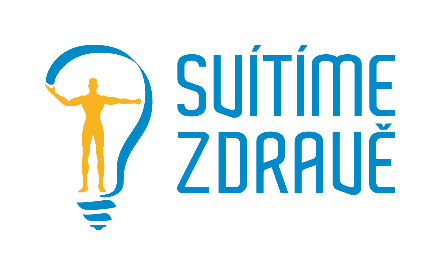 Domov pro seniory Mikuláškovo nám., p.o. Mikuláškovo náměstí 706/20, 625 00 BrnoZapsaný do OR u KS v Brně v oddílu Pr, vložka č. 1320 IČ: 711 55 988    DIČ: není plátcem DPH Sídlo: Domov pro seniory Mikuláškovo nám.,            Mikuláškovo náměstí 706/20, 625 00 Brno Zastoupená ředitelem: Mgr. Markem Matejem (dále objednatel)
a
Firma: René Gacka  - SVÍTÍME ZDRAVĚZapsán u živnostenského úřadu Magistrátu města Ostravy č.j. ZURZP/10847/11/JAP/4 pod spis. značkou ZURZP/10847/11/JAP.IČ: 87733757	DIČ: CZ7110045514Sídlo: Opavská 958/53, Ostrava-Poruba, 708 00Kancelář: Novinářská 1254/7, Ostrava, 709 00  Kontakt: 777 970 510(dále zhotovitel) uzavírají podle ust. § 2586 a násl., zákona č. 89/2012 Sb., Občanského zákoníku tuto smlouvu o dílo na opravu osvětlení:Předmět dílaPředmětem díla Oprava osvětlení v kancelářích a sesternách odd. C a D výměnou, Mikuláškovo nám., Domov pro seniory Mikuláškovo náměstí 706/20, 625 00 Brno, v rozsahu dle specifikace smlouvy (dále jen „dílo“). Dílo bude realizováno zhotovitelem na základě objednávky objednatele dle platných TN a s odbornou péčí zhotovitele.  Cena a způsob placeníCena díla je stanovena dohodou v částce stanovené na 265 247 Kč včetně DPH a je konečná.  Cenu plnění uhradí objednatel zhotoviteli na základě faktury, kterou zhotovitel objednateli vystaví po předání díla.Splatnost faktury je stanovena na 14 dní, dnem splatnosti se rozumí den připsání platby na účet zhotovitele.    Způsob provedení a kontrola provádění díla:Dílo bude provedeno přesně dle závazných pokynů objednatele. Kontrola provádění díla se bude uskutečňovat průběžně dle operativních požadavků objednatele. Záruka za kvalituZhotovitel je povinen provést a dodat dílo bez závad a v určených termínech. Případná vadnost díla bude reklamována písemně a neprodleně bez zbytečného odkladu objednatelem, který má právo v takovém případě požadovat do pěti pracovních dnů započetí odstranění vad nebo požadovat odpovídající slevu z ceny díla, pokud bude tato vada způsobena prokazatelně zhotovitelem. Pokud vada vznikne na svítidle, má zhotovitel právo dát svítidlo k odbornému posouzení na nezbytně nutnou dobu ne delší než 30 kalendářních dní. Po tuto dobu je povinen poskytnout objednateli náhradní svítidlo. Slevou z ceny díla se zde takto rozumí částka odpovídající rozdílu mezi dílem bezvadným a hodnotou, kterou má dílo vadné. Není přitom relevantní, jaké náklady musel zhotovitel vynaložit. Pokud budou v době předání na díle viditelné vady, které zabraňují užívání díla k jeho účelu, k předání a převzetí díla dojde až po jejich odstranění. Náklady na odstranění vad nese zhotovitel.Práva zhotovitele Dodavatel může od smlouvy odstoupit, jen pokud nebyly splněny podmínky úhrady sjednané ceny a závazky objednatele výslovně definované touto smlouvou. V případě nedodržení podmínek úhrady zaplatí objednatel zhotoviteli smluvní pokutu ve výši 0,05% Kč z dlužné částky za každý den prodlení.Termín provedení Smluvní strany se dohodly, že dílo bude provedeno dle výzvy do 31.11.2018. V případě nedodržení termínu zhotovení a předání díla zaplatí zhotovitel smluvní pokutu ve výši 0,05% Kč z ceny plnění za každý den prodlení s dílčím plněním díla.Ostatní ujednáníTato smlouva nabývá platnosti datem podpisu oběma smluvními stranami. Smlouva, na níž se vztahuje povinnost uveřejnění prostřednictvím registru smluv, nabývá účinnosti nejdříve dnem zveřejnění.Smluvní strany berou na vědomí povinnost publikovat tuto smlouvu v registru smluv, a to v souladu se zákonem č. 340/2015 Sb., „O zvláštních podmínkách účinnosti některých smluv, uveřejňování těchto smluv a o registraci smluv (Zákon o registru smluv)“.Smluvní strany se dohodly a prohlašují, že skutečnosti uvedené v této smlouvě nepovažují za obchodní tajemství ve smyslu §504 NOZ a udělují tímto svolení k jejich zveřejnění bez stanovení jakýchkoli dalších podmínek.Tuto smlouvu lze měnit nebo zrušit pouze výslovným oboustranným písemným ujednáním podepsaným oprávněnými zástupci obou stran. Smlouva je vyhotovena ve dvou vyhotoveních, z nichž objednatel i zhotovitel obdrží po podpisu po jednom vyhotovení.Smluvní strany prohlašují, že smlouvu sepsaly na základě svobodné vůle, s jejím obsahem souhlasí, na důkaz čehož připojují své podpisy.V Brně dne  16.10.2018………………………………………		        ………………………………………Objednavatel: Mgr. Marek Matej                                  Zhotovitel: René Gacka